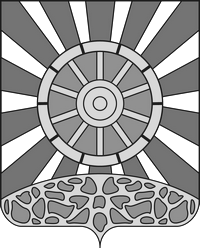 АДМИНИСТРАЦИЯ  УНИНСКОГО РАЙОНА              КИРОВСКОЙ ОБЛАСТИПОСТАНОВЛЕНИЕ30.12.2021		                                                                        №  456пгт УниО признании утратившим силу постановления администрации Унинского района от 22.12.2016 № 400 «Об утверждении муниципальной программы Унинского района  «Развитие муниципального управления» на 2017-2021 годы»Руководствуясь статьей 31 Устава Унинского района, администрация Унинского района ПОСТАНОВЛЯЕТ: 1.     Признать утратившими силу постановления администрации района:       1.1. От 22.12.2016 № 400 "Об утверждении муниципальной программы Унинского района "Развитие муниципального управления" на 2017-2021 годы".       1.2. От 27.02.2017 № 52 "О внесении изменений в постановление администрации Унинского района от 22.12.2016 № 400".       1.3. От 28.02.2017 № 60 "О внесении изменений в постановление администрации Унинского района от 22.12.2016 № 400".       1.4. От 28.03.2017 № 91 "О внесении изменений в постановление администрации Унинского района от 22.12.2016 № 400".       1.5. От 06.07.2017 № 218 "О внесении изменений в постановление администрации Унинского района от 22.12.2016 № 400".       1.6. От 28.09.2017 № 298 "О внесении изменений в постановление администрации Унинского района от 22.12.2016 № 400".       1.7. От 06.10.2017 № 308 "О внесении изменений в постановление администрации Унинского района от 22.12.2016 № 400".       1.8. От 30.11.2017 № 375 "О внесении изменений в постановление администрации Унинского района от 22.12.2016 № 400".       1.9. От 29.12.2017 № 418 "О внесении изменений в постановление администрации Унинского района от 22.12.2016 № 400".       1.10. От 21.03.2018 № 95 "О внесении изменений в постановление администрации Унинского района от 22.12.2016 № 400".       1.11. От 19.06.2018 № 178 "О внесении изменений в постановление администрации Унинского района от 22.12.2016 № 400".       1.12. От 27.08.2018 № 247 "О внесении изменений в постановление администрации Унинского района от 22.12.2016 № 400".       1.13. От 18.10.2018 № 315 "О внесении изменений в постановление администрации Унинского района от 22.12.2016 № 400".       1.14. От 03.12.2018 № 371 "О внесении изменений в постановление администрации Унинского района от 22.12.2016 № 400".       1.15. От 24.01.2019 № 28 "О внесении изменений в постановление администрации Унинского района от 22.12.2016 № 400".       1.16. От 26.03.2019 № 94 "О внесении изменений в постановление администрации Унинского района от 22.12.2016 № 400".       1.17. От 15.05.2019 № 173 "О внесении изменений в постановление администрации Унинского района от 22.12.2016 № 400".       1.18. От 06.06.2019 № 197 "О внесении изменений в постановление администрации Унинского района от 22.12.2016 № 400".       1.19. От 15.11.2019 № 372 "О внесении изменений в постановление администрации Унинского района от 22.12.2016 № 400".       1.20. От 23.01.2020 № 18 "О внесении изменений в постановление администрации Унинского района от 22.12.2016 № 400".       1.21. От 29.04.2020 № 145 "О внесении изменений в постановление администрации Унинского района от 22.12.2016 № 400".       1.22. От 22.05.2020 № 172 "О внесении изменений в постановление администрации Унинского района от 22.12.2016 № 400".       1.23. От 19.11.2020 № 387 "О внесении изменений в постановление администрации Унинского района от 22.12.2016 № 400".       1.24. От 28.01.2021 № 30 "О внесении изменений в постановление администрации Унинского района от 22.12.2016 № 400".       1.25. От 10.02.2021 № 50 "О внесении изменений в постановление администрации Унинского района от 22.12.2016 № 400".       1.26. От 18.03.2021 № 95 "О внесении изменений в постановление администрации Унинского района от 22.12.2016 № 400".       1.27. От  06.07.2021 № 236 "О внесении изменений в постановление администрации Унинского района от 22.12.2016 № 400".       1.28. От 30.12.2021 №455 «О внесении изменении в в постановление администрации Унинского района от 22.12.2016 № 400".        2.  Настоящее постановление подлежит обнародованию путем размещения в местах, установленных решением Унинской районной Думы и размещению на официальной сайте Унинского района.Исполняющий полномочия главыадминистрации  Унинского района	                                                  Н.Б. Безносиков_____________________________________ПОДГОТОВЛЕНОЗаведующий отделомбухгалтерского учета ии отчетности, главный бухгалтерадминистрации Унинского района                                                       Н.В. СморкаловаСОГЛАСОВАНОНачальник финансовогоуправления администрацииУнинского района				            	                   Т.Г. БёрдоваЗаведующий отделом экономики и прогнозированияадминистрации района						               Н. В. КузнецоваГлавный специалист по юридическимвопросам управления деламиадминистрации района			    	                    	            Е.В. ВасильевыхРазослать: администрация района, отдел экономики, бухгалтерия администрации, фин.управление, Казакова Е.Г.Сморкалова Наталия Валерьевна(83359)2-14-66